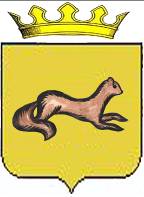 ГЛАВА ОБОЯНСКОГО РАЙОНАКУРСКОЙ ОБЛАСТИРАСПОРЯЖЕНИЕот 03 августа 2023г. № 88-рг                                                                                                              г. ОбояньОб организации и проведении мероприятий,посвященных празднованию государственного праздника Дня физкультурника в Обоянском районе в 2023 году	 В соответствии с Федеральным законом от 04.12.2007 № 329 -ФЗ «О физической культуре и спорте в Российской Федерации», в честь столетия отрасти «Физической культуры и спорта», а также с целью выполнения мероприятий муниципальной программы  «Повышение эффективности работы с  молодежью, организация  отдыха и оздоровления детей, молодежи, развития физической культуры и спорта в Обоянском районе Курской области», утвержденной постановлением Администрации Обоянского района Курской области от 08.11.2022 № 570: Провести 11 и 12 августа 2023 года на территории  Обоянского района торжественные, спортивно-массовые и культурные мероприятия, посвященные празднованию государственного праздника Дня физкультурника (далее - День физкультурника). 	2. Утвердить прилагаемый состав Оргкомитета по подготовке и  проведению Дня физкультурника.	3. Утвердить прилагаемый план по подготовке и проведению Дня физкультурника.          4. Управлению культуры, молодежной политики, физической культуры и спорта Администрации Обоянского района (Кирьянова И.Г)   совместно с Управлением образования Администрации Обоянского района (Черникова Т.А.), учреждениями дополнительного образования детей, спортивными   клубами организовать спортивно-массовые и культурные мероприятия, торжественное чествование ведущих спортсменов, работников учреждений физической культуры и спорта, ветеранов спорта, общественников.         5. Основные праздничные мероприятия провести 12 августа 2023 года:	5.1. Рекомендовать Врио начальника ОМВД России по Обоянскому району (Яковлев Н.Н.) обеспечить охрану общественного порядка во время проведения мероприятий;	5.2. Рекомендовать  главному редактору автономного учреждения Курской области «Редакция газеты «Обоянская газета» Лошкареву А.А. организовать освещение спортивных мероприятий на территории Обоянского района в районной газете «Обоянская газета»;	5.3. Рекомендовать главному врачу областного бюджетного учреждения здравоохранения «Обоянская ЦРБ» Капустину А.В. организовать дежурство медицинских работников при проведении праздничных мероприятий.	6. Контроль исполнения настоящего распоряжения возложить на  заместителя Главы Администрации Обоянского района  Н.В.Лукьянчикову.	7.Распоряжение вступает в силу со дня подписания.Глава Обоянского  района                                                                               В.ЖилинСостав оргкомитетапо подготовке и  проведению Дня физкультурникаПлан по подготовке и проведениюДня физкультурникаУтвержден распоряжением ГлавыОбоянского района Курской областиот 03 августа 2023г. № 88-рг Председатель оргкомитетаПредседатель оргкомитетаЖилин Виталий Николаевич- Глава Обоянского района Курской областиЗаместитель председателя оргкомитетаЗаместитель председателя оргкомитетаЛукьянчикова Наталья Владимировна-  заместитель Главы Администрации Обоянского района  Курской областиЧлены оргкомитетаЧерникова Татьяна Александровна- начальник Управления образования Администрации Обоянского района Курской областиБочарова Елена Юрьевна- врио Главы города Обояни (по согласованию)Кирьянова Ирина Геннадьевна- И.о.  начальника  Управления культуры, молодежной политики, физической культуры и спорта Администрации Обоянского районаСавенков Александр Вячеславович-  начальник отдела молодежной политики, физической культуры и спорта Управления культуры, молодежной политики, физической культуры и спорта Администрации Обоянского района Курской областиЛытасова Елена Юрьевна- директор МБУ ДО «Обоянская детско-юношеская спортивная школа» Курской областиКапустин Алексей Владимирович- главный врач ОБУЗ «Обоянская ЦРБ» (по согласованию)Лошкарев Александр Анатольевич-  главный редактор АУКО «Редакция газеты «Обоянская газета» (по согласованию)Яковлев Николай Николаевич      - врио начальника ОМВД России по Обоянскому району (по согласованию)Утвержденраспоряжением Главы Обоянского района Курской областиот 03 августа 2023г. № 88-рг№ п/пСодержание  мероприятийДата исполненияОтветственный1Подготовка сценария проведения Дня физкультурникадо 09.08.2023Миненкова В.Г.Кирьянова И.Г.2Проведение спортивных мероприятий по пляжному волейболу, гиревому спорту, мини-футболу, настольному теннису, баскетболу. Сдача норм  ВФСК ГТО. 11-12.08.2023Лытасова Е.Ю.
Савенков А.В.Иванов В.Ф.3Анонс праздника, в районной газете «Обоянская газета», на сайте муниципального образования «Обоянский район» Курской области в сети «Интернет», социальной сети «Вконтакте»до 08.08.2023Рассамакина Н.В.4Подготовка и проведение награждения, приглашение ветеранов спорта12.08.2023Савенков А.В.5Подготовка мест проведения спортивных мероприятий. Спортивный зал п.Пригородный, ФОКОТ СОШ №3, площадки для пляжного волейбола (городской пляж)До 10.08.2023
Лытасова Е.Ю.Черникова Т.А.Иванов В.Ф.